346831, Ростовская область, Неклиновский район, с. Вареновка, ул. Советская, 124Лекция для детей на тему: «А.С. Даргомыжский»Подготовила: Л.А. Горушкина2023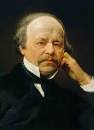 (1813 – 1869)       Историческое значение творчества Русского композитора Александра Сергеевича Даргомыжского нельзя свести к общепринятому суждению о нем, как только о последователе и продолжателе традиций Михаила Глинки. Даргомыжский, без сомнения, пересекался с Глинкой во многом – ведь он имел возможность наблюдать за работой гениального композитора: опера «Иван Сусанин» выросла буквально на его глазах. Однако при сравнении этих двух композиторов гораздо интереснее оказывается их различие, чем сходство. Если Глинка предпочитал цельность и пропорциональность форм, ясность и закругленность мелодических линий, то Даргомыжский, по меткому определению Б. Асафьева, «весь в нестройности». Он отвергает пластическое и устойчивое, уделяя внимание конфликтным ситуациям, решительным моментам, метким карикатурным зарисовкам. Его «излюбленным коньком» было изображение «малых чувств малых скромных людей». Наделенный от природы острой проницательностью, Даргомыжский сумел очертить круг образов гораздо шире, чем это сделал его талантливый предшественник. Своё творческое кредо: «Я не намерен снизводить для них (речь идет о петербургской аристократии) музыку до забавы. Хочу, чтобы звук прямо выражал слово. Хочу правды», - композитор воплощал во всем. Что бы он ни создавал, используя новейшие приемы выразительности, в частности, разработанный им декламационно – речитативный тип мелодики, когда музыка с небывалой гибкостью следует за малейшими изменениями человеческой речи, отражая едва заметные оттенки переживаний.        Романсы – наиболее существенная и многогранная область творчества Даргомыжского. От ранних вокальных пьес 30 – х – начала 40 – х годов в духе бытового романса с их незатейливой мелодией и поэтичностью музыкальной фразы до ярких разнохарактерных портретных зарисовок периода творческой зрелости совершил путь более сложный, чем его старший современник Глинка. (Слушать романсы  «Я вас любил», «Титулярный советник»)        Эволюция вокального жанра композитора не может похвастаться постоянством или ровностью, скорее она развивалась зигзагообразными скачками, порождая прекрасные образцы самобытного музыкального стиля в русской музыке. Пёстрая галерея созданных им образов отличается поразительной правдивостью и реалистичностью изображения, богатством тонких психологических оттенков, мимолетных перемен настроений и движений души. Позднее эти черты получат дальнейшее развитие в творчестве Модеста Мусоргского – страстного почитателя искусства Даргомыжского, а также Анатолия Лядова. Герои Даргомыжского люди надломленные, пережившие тяжелую психологическую трагедию. Даже чувство любви в романсах композитора неизменно соседствует с ощущением внутренней боли. (Слушать Романсы  «Старый капрал, «И скучно, и грустно»)            Александр Сергеевич родился 2 февраля 1813 года в селе Даргомыже  Беляевского уезда Тульской губернии. Когда ему исполнилось четыре года, семья переехала в Петербург. С этим городом, всегда чутко реагирующим на всевозможные «новинки» в области культуры и искусства, связана вся творческая деятельность композитора. Первые романсы композитор написал в четырнадцатилетнем возрасте (1827). К тому времени за спиной юного композитора были шесть лет занятий с пианистов А.Т. Данилевским и крепостным скрипачом П.Г. Воронцовым. В доме Даргомыжских музыкальное искусство любили и всячески одобряли музыкальное обучение детей. Определенную роль в совершенствовании его искусства сыграла знаменательная встреча с Глинкой в 1835 году, когда тот, только что вернувшись из – за границы, работал над первой	 оперой «Иван Сусанин». Под воздействием Глинки Даргомыжский начал изучать теорию музыки – гармонию, контрапункт и, что особенно важно, инструментовку (по тетрадям занятий Глинки с немецким музыкальным теоретиком Зигфридом Деном).  Позже это оказалось ему чрезвычайно полезным в создании оркестровых произведений – «Казачка», «Чухонской фантазии», «Болеро», «Бабы Яги», а также заставило по – иному отнестись к фортепианному сопровождению своих романсов. (Слушать «Болеро», «Казачок»).     При содействии того же Глинки Даргомыжский познакомился с передовыми деятелями  литературы и искусства. К этому времени относится и увлечение поэзией А.С. Пушкина, которая стала ценным источником романсов 30 – 40 – х годов. Среди них – «Я вас любил», «В крови горит огонь желанья», «Юноша и дева», «Ночной зефир», «Вертоград», «Слеза». В этой группе романсов Даргомыжский сделал большой шаг вперед в области камерно – вокального жанра. Лучшие из них отличаются тонким психологизмом, поисками новых выразительных средств. (Слушать романс «Ночной зефир»)    Новые тенденции в творчестве Даргомыжского связаны со второй половиной 40 – х началом 50 – х годов. В этот период композитор принимается за работу над оперой по сюжету А.С. Пушкина «Русалка», во многом определившей будущие пути развития русской оперы. Александр Даргомыжский принялся за неё, будучи уже достаточно зрелым композитором, только что вернувшимся из заграничного путешествия. «Русалка» была не первым его сочинением в оперном жанре.  Однажды он уже пробовал свои силы в ранней и достаточно не самостоятельной опере «Эсмеральда» на популярный в ту пору сюжет романа В. Гюго «Собор Парижской богоматери».  Однако этот опыт должен был. Скорее, оттолкнуть Даргомыжского от дальнейших попыток создания серьезной оперы, поскольку ему пришлось на себе прочувствовать пренебрежительное отношение руководителей императорских театров к отечественному искусству. Так, постановки «Эсмеральды» он добивался в течение восьми лет! Тем не менее, пушкинская «Русалка» увлекла композитора так же сильно, как в свое время «Руслан» – Михаила Глинку. Сочинение оперы «Русалка» заняло у него несколько лет (с1848 по1855), и когда произведение предстало на суд публики Мариинского театра (в1856 году), стало ясно, что композитору удалось совершить в нем своеобразную оперную реформу. Прежде всего, это была опера нового типа, к появлению которого могло привести только такое дарование, какое было у Александра Даргомыжского. Музыкальные критики назвали её «психологической бытовой музыкальной драмой». В опере сильный акцент был сделан на характерах главных героев, мир их душевных переживаний показан с необычайной реалистичностью и правдивостью. Через события личной жизни обыкновенных людей композитор показывает общие принципы и закономерности жизни простого народа, а также внутренние противоречия общественного строя: Князь не может жениться на простолюдинке! Помимо этого, композитор тяготел к преодолению старых оперных форм, законченных развернутых арий и ансамблей. Его отличало стремление к непрерывному развитию – ансамбли утрачивают свою замкнутость, объединяясь с соседними эпизодами в крупные сцены. Появляются сцены, основанные на речитативных диалогах. (Слушать Дуэт Наташи и Князя, I действие)          Обновился и музыкальный язык оперы. Он отличается широким использованием мелодических интонаций бытового романса и русской песни. Следует отметить, что сценическая постановка «Русалки» выдержала всего двенадцать представлений. Большинство критиков, не говоря уже об аристократической публике, избалованной пышными итальянскими спектаклями, отнеслись к опере прохладно, осуждая композитора за излишнюю связь с народной музыкой.        Неудачи и разочарования на оперном поприще состарили композитора: он совершенно отгородился от светского общества, замкнувшись в узком кругу друзей и единомышленников. На квартире Даргомыжского организуются закрытые музыкальные вечера, которые стали своеобразной экспериментальной лабораторией для поисков нового исполнительского вокального стиля, отличавшегося выразительной декламацией. Его первоиспытателями были молодые певцы, которым композитор давал уроки пения. В 1864 – 1865 годах Даргомыжский  предпринял повторное заграничное путешествие (Варшава, Лейпциг, Брюссель, Париж и др.), с большим успехом проведя концерт из своих сочинений. Вернувшись на родину, принимается за работу над новым оперным сочинением. И снова его выбор пал на пушкинский сюжет - испанскую пьесу «Каменный гость». Начатая Даргомыжским в 1867 году, опера была завершена после смерти композитора Ц.А. Кюи и оркестрована Н.А. Римским – Корсаковым. Будто предчувствуя кончину, Даргомыжский назвал «Каменного гостя» своей «лебединой песней». Композитор окончательно утвердил найденный им в опере «Русалка» музыкально – декламационный стиль. Текст «Каменного гостя» почти целиком переложен на музыкальные речитативы и вокальные диалоги, в то же время развитые вокальные формы (арии) и симфоническое развитие тематического материала в произведении практически отсутствуют.       Последние годы жизни Даргомыжский провел в работе над «Каменным гостем» и в тесном общении с творческим кружком молодых энергичных музыкантов, впоследствии известных под названием «Могучая кучка».        Смерть музыканта наступила 5 января 1869 года. Даргомыжский похоронен в Некрополе мастеров искусств Тихвинского кладбища, неподалеку от могилы Глинки.         Музыка Александра Даргомыжского, к сожалению, до сих пор остается в тени творчества других русских композиторов. Её незаслуженно обходят стороной современные исполнители, и достаточно редко исполняют в концертных залах. Тем не менее, романсы и песни Даргомыжского представляют собой бесценный материал для воспитания у певца речевой интонации и реалистичного исполнения. После смерти композитора его музыка стала «великим учителем музыкальной правды» – так назвал композитора Модест Петрович Мусоргский.  Список литературы:Великие композиторы, том 23. – М.: издательский дом «Комсомольская правда», 2009. Шорникова  М.И. Учебные пособия для ДМШ// Музыкальная литература// Русская музыкальная классика// 3 год обучения. – Ростов н/Д.: Феникс, 2015    А. Даргомыжский. Электронный ресурс. Режим доступа http://wikipedia.org  МУНИЦИПАЛЬНОЕ БЮДЖЕТНОЕ УЧРЕЖДЕНИЕДОПОЛНИТЕЛЬНОГО ОБРАЗОВАНИЯ«ДЕТСКАЯ ШКОЛА ИСКУССТВ»НЕКЛИНОВСКОГО РАЙОНА РОСТОВСКОЙ ОБЛАСТИ(МБУ ДО «ДШИ» НР РО) 